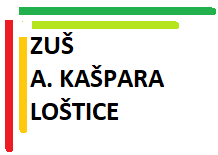 Stanovení výše úplaty za vzdělávání ve školním roce 2019/2020  dle § 8 Vyhlášky č. 71 / 2005 Sb. v platném zněníÚhrada úplaty za školné na bankovní účet: č. ú. 1903528329/0800 u České spořitelny, a.s.Variabilní symbol: je uveden na příkaze k úhraděKonstantní symbol: 0308Termín úhrady úplaty je stanoven: 1. pololetí do 15. 9. 2019 a 2. pololetí do 15. 2. 2020Přípravné studium 					I. a II. stupně - individuální výuka		200,- Kč/ měsíc	1 000,- Kč/ pololetíI. a II. stupně - skupinová výuka		130,- Kč/ měsíc	   650,- Kč/ pololetíZákladní studium I. a II. stupně - individuální výuka		220,- Kč/ měsíc	1 100,- Kč/ pololetíI. a II. stupně - skupinová výuka		150,- Kč/ měsíc	   750,- Kč/ pololetíStudium pro dospělé - studenti SŠ, VOŠ a VŠ	220,- Kč/ měsíc	1 100,- Kč/ pololetíStudium pro dospělé - výdělečně činní		440,- Kč/ měsíc	2 200,- Kč/ pololetíDruhé studijní zaměření v hudebním oboru	Skupinová výuka				110,- Kč/ měsíc	   550,- Kč/ pololetíIndividuální výuka				120,- Kč/ měsíc	   600,- Kč/ pololetíPřípravné studium 					100,- Kč měsíc	   500,- Kč/ pololetíZákladní studium					160,- Kč měsíc	   800,- Kč/ pololetíStudium pro dospělé - studenti SŠ, VOŠ a VŠ	160,- Kč/ měsíc	   800,- Kč/ pololetíStudium pro dospělé - výdělečně činní 		440,- Kč/ měsíc	2 200,- Kč/ pololetíPřípravné studium 					  80,- Kč měsíc	   400,- Kč/ pololetí Základní studium					100,- Kč měsíc	   500,- Kč/ pololetíPřípravné studium 					  80,- Kč měsíc	   400,- Kč/ pololetíZákladní studium					100,- Kč měsíc	   500,- Kč/ pololetíÚplatu za vzdělávání je možné hradit převodem z bankovního účtu nebo složenkou. Součástí úplaty jsou výpůjčky učebních pomůcek, které jsou majetkem školy. Ve výjimečných případech lze požádat ředitelku školy o měsíční platby. V důsledku složitých rodinných sociálních poměrů či v případě dlouhodobé nemoci (nemocnice, lázně) lze zažádat o slevu (formulář si můžete vyzvednout v ředitelně školy). Neuhrazení školného v daném termínu 
je důvodem k vyloučení žáka ze ZUŠ. V případě více úhrad lze použít jednu složenku, 
na kterou se uvedou veškeré variabilní symboly jako jedno číslo a celková částka školného.     V Lošticích dne 13. 5. 2019					Bc. Hana Miko, BA		  	                 					     ředitelka školy			Základní umělecká škola A. Kašpara Loštice,okres Šumperk, příspěvková organizace Trávník 596, 789 83 LošticeIČ: 65 497 201    +420 583 445 489      +420 702 119 457       miko@zuslostice.cz      www.zuslostice.czHUDEBNÍ OBORVÝTVARNÝ OBORLITERÁRNĚ-DRAMATICKÝ OBORTANEČNÍ OBOR